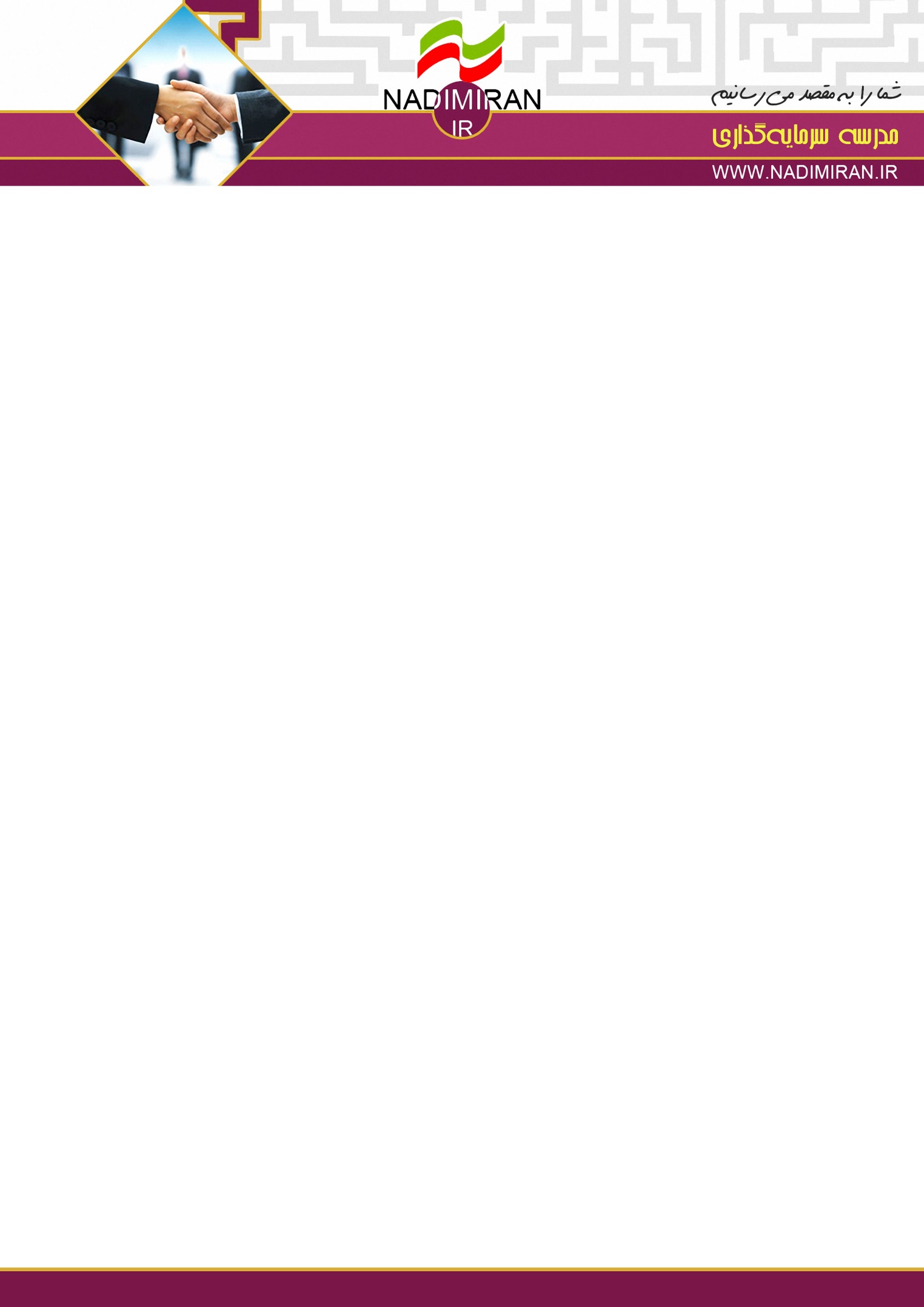 « ثبت نام در بانک اطلاعات سرمایه گذاران»اشخاص حقیقی :اشخاص حقوقی (شرکت یا موسسه) :لطفاً فرم را پس از تکمیل و به همراه ضمائم به آدرس پست الکترونیکی مدرسه سرمایه گذاری ندیم (info@nadimiran.ir)  ارسال فرمایید.نام و نام خانوادگیشهر  محل خدمتموضوع فعالیتتلفن تماس با کدشهرفاکسهمراهایمیلتوضیحات : توضیحات : توضیحات : توضیحات : توضیحات : توضیحات : توضیحات : نام شرکت یا موسسهموضوع فعالیتنام مدیرعاملتلفن تماس با کدشهرفاکستلفن همراه مدیرعاملایمیلتوضیحات : توضیحات : توضیحات : توضیحات : توضیحات : توضیحات : توضیحات : 